Non-profit joint stock Company «Pavlodar рedagogical university»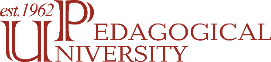 SELF-ASSESSMENT REPORT OF ORGANISATION OF THE EDUCATIONAL PROGRAM WITHIN THE FRAMEWORK OF SPECIALIZED ACCREDITATION7M01470 «ARTISTIC WORK, GRAPHICS AND DESIGN»Pavlodar, 2022SELF-ASSESSMENT REPORT WTHIN THE FRAMEWORK OF SPECIALIZED ACCREDITATIONNJSC "PAVLODAR PEDAGOGICAL UNIVERSITY"DEVELOP BY THE WORKING GROUP COMPOSITION OF THE WORKING GROUP:Head of the working group, с.p.s. - Kurabaeva F.A.Deputy head of the working group, d.p.s., professor - Alinova M.Sh.Members of the working group: teacher-researcher  - Nurumov B.A.The educational program "Artistic work, graphics and design" is the successor of the educational programs "Vocational Training" and "Fine Arts". In the 2021-2022 academic year, the first set of undergraduates of the profile direction of study for the educational program 7M01470 "Artistic work, graphics and design" was carried out.In the process of mastering EP 7M01470 "Artistic work, graphics and design", the disciplines of the basic and profiling cycles are studied.The disciplines studied directly provide a link with the updated content of the program for secondary schools on artistic work, graphics and design in the training of specialist teachers, taking into account modern realities and new requirements in education.In order to implement modern requirements in education and the quality of training of teachers, teachers, as well as students of the educational program 7M01470 "Artistic work, graphics and design", participate in scientific and pedagogical events of various levels: international, republican, regional, regional, etc.In addition, within the framework of the training of specialists and taking into account modern requirements, the educational program "Artistic work, graphics and design" provides for close cooperation with secondary schools, gymnasiums, colleges of the Pavlodar region and the city of Pavlodar.Systematic joint work is carried out with employers in the direction of the implementation of the SMSE (the development of the EP, CED), career guidance and the organization of the practice of students, which contributes to the creation of conditions for high-quality training of secondary school specialists. The educational program "Artistic work, graphics and design" has a sufficient material and technical base, which provides laboratory, practical and research activities of students. It includes a classroom fund of two educational sewing workshops, an educational and production workshop for wood and metal processing, two art studios, a sculpture studio and a classroom equipped with sufficient didactic material and multimedia complexes.As a result of the self-assessment, the following conclusions can be drawn:the university has developed a policy and goals in the field of quality, there is a plan for the development of EP, periodic evaluation and monitoring of EP is carried out with the involvement of interested persons.Student-centered learning is implemented, comprehensive support is provided to students for self-education and personal growth.The level of knowledge of undergraduates is assessed using innovative technologies of the educational process based on transparent criteria.The teaching staff of the EP meets the qualification requirements and the personnel policy of the university.The educational and methodological, material and technical equipment and the teaching staff of the EP sufficiently ensure the quality of the educational process.The educational program 7M01470 "Artistic work, graphics and design" plans to undergo an external quality assurance procedure on a regular basis every five years.